07.11.2020 г.ОБРАЩЕНИЕпо вопросу законопроекта № 986679-7 «О внесении изменений в отдельные законодательные акты Российской Федерации»Уважаемые Депутаты РФ!Обращаемся к Вам.     Разве Президент России призывает Вас усугубить ситуацию с рождением детей, разве призывает устрашать женщин к рождению детей, разве ставит задачу усилить демографический кризис?     Чего испугались родители России?     В нашей стране УЖЕ СТРАШНО РОЖАТЬ, когда под угрозой жизни и здоровья, уже сегодня, ОПЕКА изымает детей на основании отсутствия родителей дома и за бедность.      Бедность и отсутствие дома работающих мамы (папы)-одиночек, которых в стране выросло до 50 % СТАЛО ПРЕСТУПЛЕНИЕМ, за которое УЖЕ и без этого закона, их детей изымают и передают.     Кому передают этих детей? Женщинам, которые в свое время настолько не хотели детей и так их сильно не любили, что убили своих детей в абортариях и стали из-за этого бесплодными, а теперь просят чужих детей на воспитание. Где справедливость?    А женщины, которые любят и рожают детей уже ВИНОВНЫ, что бедны и без мужей?      Бедность страны – это ответственность матерей-одиночек?      И что мужчины не платят им алименты тоже ответственность матерей-одиночек?     Сегодня уже изымают детей по звонку соседки или мужа бывшего, что дети дома без присмотра, в течении нескольких часов приезжает бригада в составе представителей органов опеки, ПДН и полиции и изымают детей.      У одной нашей подопечной центра детей изъяли, когда женщина была в роддоме и рожала ребенка. Она мать-одиночка и оставила детей дома на присмотр соседке, но это не понравилось второй соседке.     Недавно у второй подопечной, которая  была на работе и дети были с родной бабушкой, позвонил в опеку бывший муж, который не платит алименты, позвонил и сообщил, что дети без присмотра и опека предупредила женщину, что детей изымут, если у бабушки не будет на руках нотариальной доверенности. До каких страшных времён мы дожили.      Детей уже страшно рожать.      И это все происходит по уже действующим ювенальным законам.      Эти законы приняты недавно депутатами России.     НО вспомните, еще десяток, второй лет назад и во все времена, это не было преступлением. Родители и в советское время оба много работали, садиков тогда хватало на всех, и маленькие дети гарантированно были под присмотром, дети же школьники во все времена были одни дома после школы и это не являлось преступлением.     Видимо многие забыли, что времена поменялись и что мы живем в стране, где по статистике во всех регионах страны регистрируется до 50 % разводов, а это значит в нашей стране 50 % матерей (отцов)-одиночек, которым надо работать, а садиков не хватает и многим не с кем оставить детей.      Видимо многие забыли, что мы живем в стране, где эти мужчины, многие из них, уходя из семьи, не платят алименты.  Это снова неблагополучная семья, т.к. отцы подвергают своих детей экономическому насилию. В этих семьях нет достатка и это может стать основанием для изъятия детей. А в стране еще и рост безработицы и низкий уровень жизни. Сколько таких семей? МНОГО.      Когда опека сложит два этих основания: нет дома родителей и нет достатка – то это уже точно станет основанием для изъятия детей, как угроза их жизни.      Неполные семьи станут первыми по изъятию детей.      Друзья, это у пол страны можно смело будет забрать детей. Ведь на звонки с жалобой органы опеки вынуждены будут отреагировать - выехать и изъять детей.     НО! Разве МЫ с Вами хотим усугубить ситуацию с рождением детей, разве хотим устрашать женщин к рождению детей, разве у нас цель - усилить демографический кризис?С уважением, верой, любовью к ВАМ и надеждой на ваше БЛАГОРАЗУМИЕ, коллектив и Председатель ЦЗМиД «Моя семья» Устюжанина Ольга Ильинична Телефон: 8-912-710-08-40Гуманитарный склад: Киров, 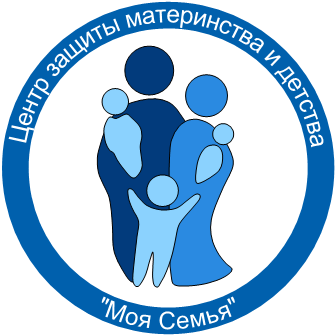 ул. Свободы, 70а, склад N3.Офис: 610020,  г. Киров,  ул. Пятницкая,  д. 9,  офис 8ИНН 4345982796Сайт:http://moyasemya43.ru/Группа ВК: https://vk.com/semya43e-mail: semya43@bk.ruКировская Региональная
Общественная Организация«Центр защиты материнства и детства«Моя Семья»Депутатам РФ 